หลักฐานแสดงข้อมูลตัวชี้วัด1.3.5 โครงการช่วยเหลือนักศึกษายากจน
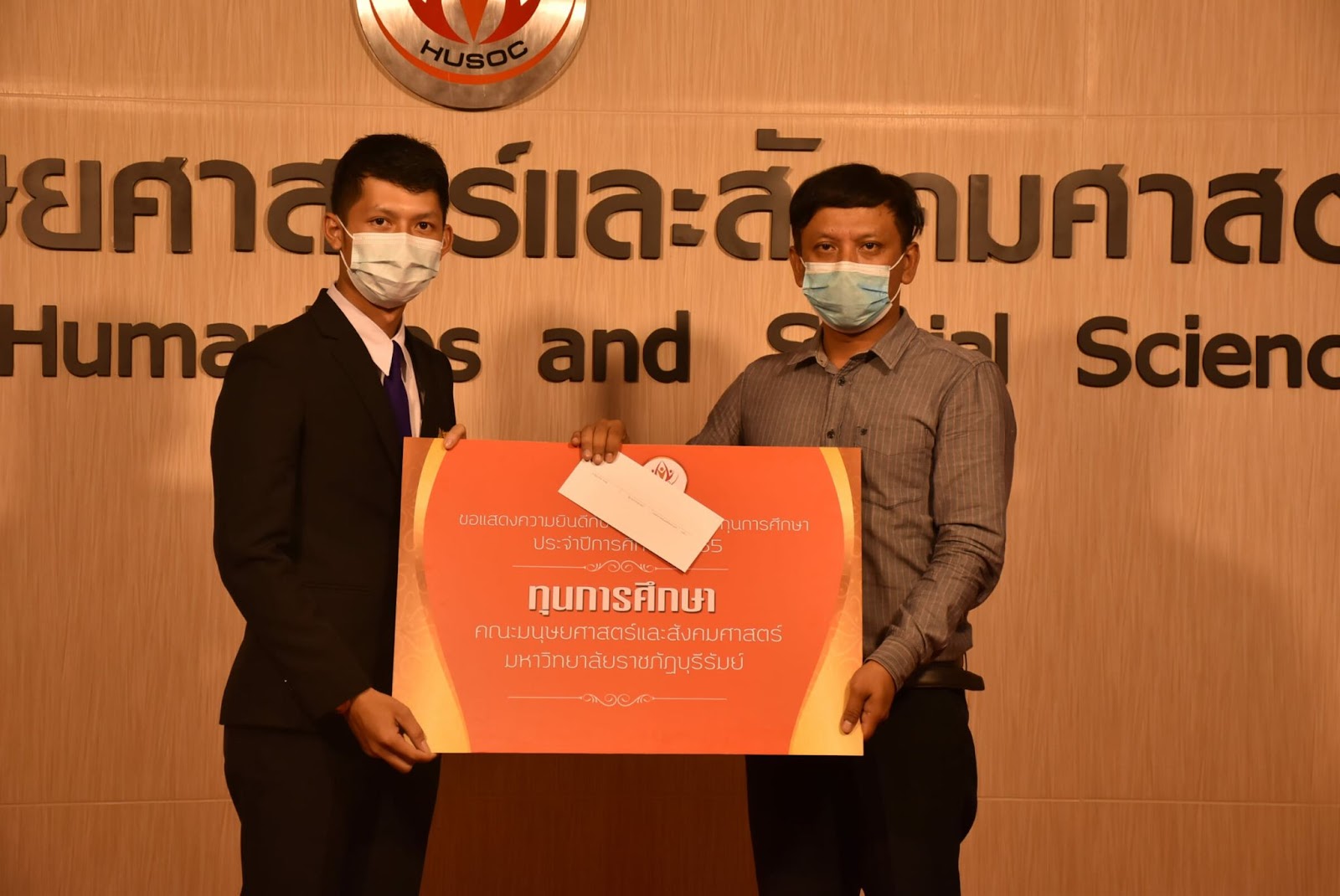 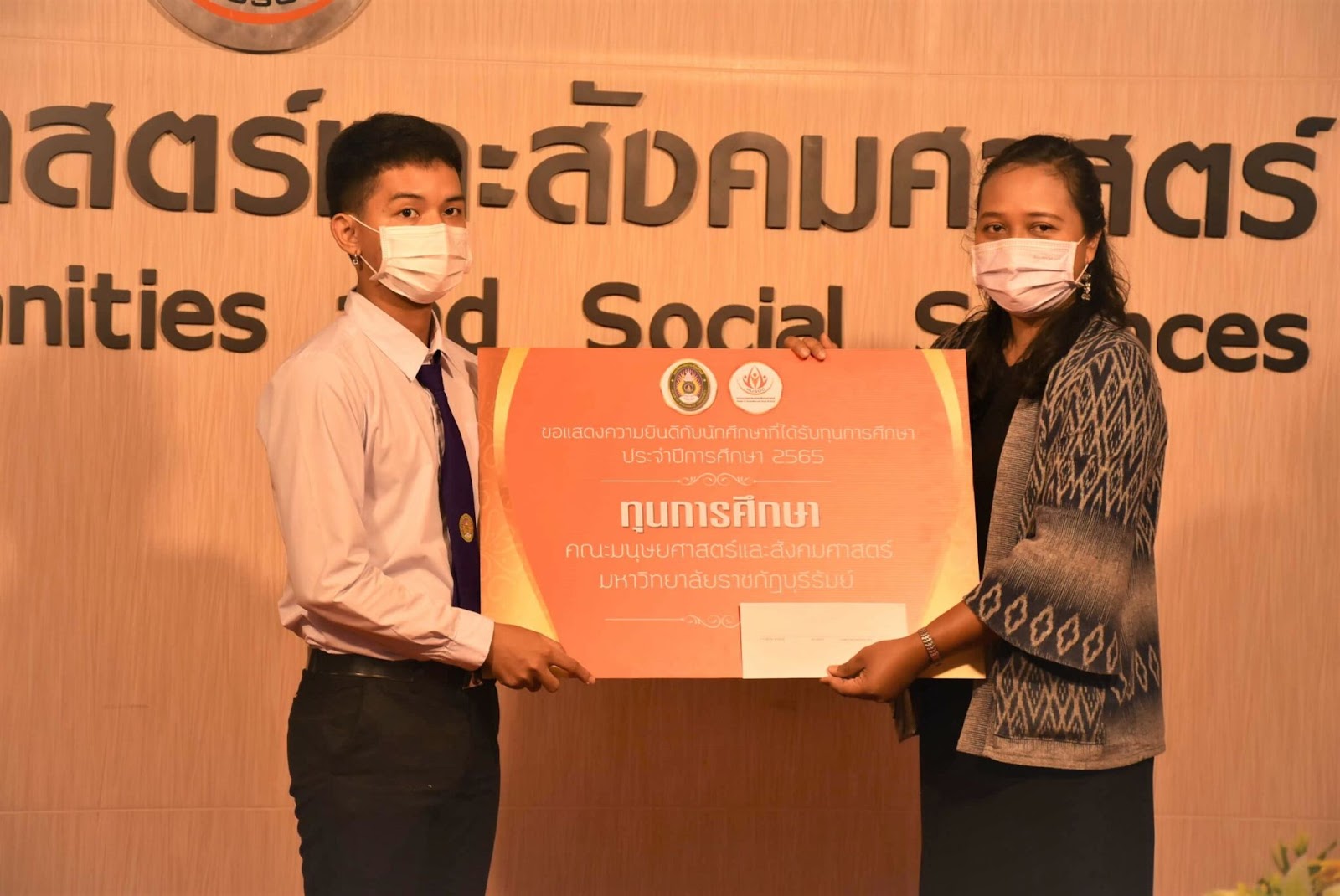 